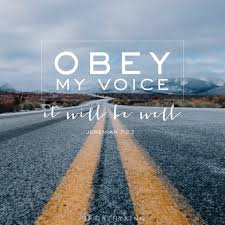 Trinity Sunday, June 12, 2022GreetingGathering Words:Brothers and Sister, we come together on this Trinity Sunday to celebrate in word and song and to affirm our faith in God, the Three in One.  May we find peace in the grace of our Lord Jesus Christ, the love of God, and the fellowship of the Holy Spirit. Come let us worship together. Worship Music    I Will RiseOPENING PRAYERMerciful God, We come today to worship you, praise you and give thanks to you for your goodness and mercy. We join all your people today who want to know your purposes and make them their own. Help us to know your will and to live accordingly. Teach us, strengthen us, guide us that we may truly be your children. In the name of our Redeemer, your Son Jesus we pray. AMEN.*OPENING HYMN   From All That Dwell Below the Skies                            #101         THE FIRST LESSON                                                Exodus 19: 1-6, 20: 1-2 (ESV)PRAYERS OF THE PEOPLE THE LORD’S PRAYEROur Father, who art in heaven, hallowed be thy name;Thy kingdom come, thy will be done, on earth as it is in heaven. Give us this day our daily bread; and forgive us our sins, as we forgive those who sin against us; and lead us not into temptation but deliver us from the evil one.  For thine is the kingdom and the power and the glory, forever.  AmenSPECIAL MUSIC                                                                                     Mark PottsSHARING OF OUR TITHES AND OFFERINGS OFFERTORY INVITATION: The first words of the Bible are about God’s own generosity. God gave us the gifts of a beautiful creation, our home, the good green earth and the animals that live here with us. On this spring morning, we come together to thank God and to offer our gifts so that the ministry of this church will continue to grow and be a blessing to the world. Let us gather our gifts together and offer them to God in gratitude and praise.
OFFERTORY                                                                                                      *DOXOLOGY                                                                                                       #95	                                                                                                            *OFFERTORY PRAYERMighty God, who is both one and three, we praise you as God above us, God beside us, and God within us. We bring our gifts to you in worship and gratitude as our Creator and Provider of all good things. We acknowledge that our relationship with you in all three persons begins and ends on your side of the equation: beginning with your devotion and not our own, beginning with your wisdom and not our own. We come into relationship resting on your grace-filled love and not our intermittent efforts to be faithful in our love for you. Bless these gifts we give and bless the transformational impact they might have. In your holy name, we pray. Amen. GOSPEL LESSON                                                        Matthew 22: 34-40 (AMPC)        HYMN OF PREPARATION  Breathe on Me, Breath of God (Verses 1 & 2)   #420              SERMON               If You Will…                                                             Pastor Lyle *CLOSING HYMN    Jesus Calls Us (Verses 1-3)                                             #398                                       BENEDICTION   May God give strength to you and to all; may Christ Jesus bless you with peace; and may the Holy Spirit, whispering within your hearts,give you assurance that you are God’s children. Go in peace to love and serve the Lord, in the name of Christ. Amen. ANNOUNCEMENTSOur Prayer List:  Ellen Becker – severe congestion    Jody’s husband                                                            Chris Diehl – cancer                        Libby – eye and bone cancerFamily of John Dirks                       Gloria Lintner – broken footDonna Ettinger – heart attack          Megan Weir – deployedKarl Haver – lung cancer                 Bonnie Wyniawkyj -family concerns                                           Lamar Horst – chemo                      The victims and families of mass shootings                                                           Joan – Janet’s sister             SUNDAY MORNING OFFERING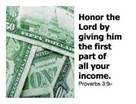 OFFERING AMT NEEDED EACH WEEK          $1,365OFFERING June 5th                                            $ 6,803  AMT OF OFFERING NEEDED TO DATE        $31,395AMT RECEIVED TO DATE                              $35,925        BUDGET YTD +$4,530    Attendance – 38 Folks                                  What’s happening at Wiest:                                  Adult Sunday School – 1015 Sundays  Bible Study – 1000-1200 Tuesdays with fellowship    Girl Scouts – 1st Thursday of each month Blessings of Hope – June 25th 1030-1100Listening Sessions:Pastor Lyle will conduct conversations among all who care to discuss the future of the United Methodist Church and disaffiliation steps. The sessions will be at the church. The dates for these sessions are:Sunday, June 12th – 1030 AM (after worship)Monday, June 13th – 400 PM Audio of the Sunday message is posted on our church website (www.wiestchurch.org). Video on Wiest Church Facebook pageLectionary Readings for next week: 1 Kings 19:1-15a; Psalm 42; Galatians 3:23-29Luke 8:26-39.  If You WillChapter 22 of Matthew’s Gospel reminds me of a press conference. Jesus is bombarded by questions designed to trap him. First the Pharisees and then the Sadducees ask him tricky questions. Each group is stifled by Jesus’ answers. Finally, a Pharisee lawyer asks Jesus what the greatest commandment is. Jesus summarizes all the commandments in two sentences. Love the Lord your God. And love your neighbor as yourself. You see, the purpose of the  commandments is love. We keep them as a way to love both God and neighbor.Today we look at the theological and narrative context of the Law. The ten commandments are often referred to as the 10 Words of God given to His chosen people. They are instructions for living. God’s people, freed from Egypt are camped at the base of Mt. Sinai. Moses goes up the mountain to receive instruction from God. God tells Moses what he is to say to the people. Moses is to tell them that God says they have seen what He has done to the Egyptians and how He brought them to Him on eagles’ wings. Only then does God make a claim on our behavior.  The law, with its ethical demands on our behavior, comes second — it is literally secondary.Then God ties the knot that makes the connection. “If you will indeed obey my voice and keep my covenant, you shall be my treasured possession among all peoples, for all the earth is mine; and you shall be to me a kingdom of priests and a holy nation.’ There are two crucial points here — two things about the law that are good to know.The first is that God does not give the law as a means to salvation. God does not give the law as a way to establish relationship with the people. God establishes the relationship and then gives the law.That leads to the second point about the law. The law is not about us — it is about our neighbors. The Ten Commandments are for free people, for people whom God has freed: “I am the Lord your God, who brought you out of the land of Egypt, out of the house of slavery.” “I bore you on eagles’ wings.”Luther said that, “the person who knows the 10 commandments knows all of scripture.”If you will obey, you will be free.Sermon QuizJesus summarized all the ___________ in ___ sentences.The _______ of the commandments is _____.We keep them as a way to love ___ and ________.The ten commandments are often referred to as the 10 ______ of God given    to His _______ people.God tells them that He brought them to Him on _______ wings.“If you ____ indeed _____ my voice and keep my covenant, you shall be my treasured possession among all peoples,”God does not give the ____ as a means to _________.The ____ is not about us — it is about our _________.The Ten Commandments are for free people, for people whom ____ has ______. Luther said ____, “the person who knows the 10 commandments knows all of _________.” Last Week’s Sermon QuizThe disciples were gathered together on the day of Pentecost.Shavuot, the Jewish Pentecost, celebrates the giving of the Torah to Moses.A rushing wind filled the house and the disciples were each touched by fire.People from many countries gathered outside, and the disciples spoke in the native languages of those listening.The Holy Spirit caused this to happen.Some people thought the disciples were drunk.Peter dispels these claims and quotes the prophet Joel.Sons and daughters will prophesy; young men will have visions; and old men will have dreams. On the day of Pentecost, the Holy Spirit came to transform people.The Holy Spirit changes lives, then and today.